PSURT UAS RPIC/VO Night Mission Pre-Flight Quiz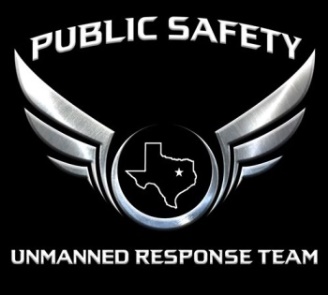 RPIC/VO NAMEDATELOCATION1.True / False: Autokinesis is caused by staring at single points of light for more than a few seconds. The lights then appear to move even if the aircraft is not moving.2.Correction of Autokinesis can be done by which of the following?Focusing eyes at varying distancesIncreasing speed of visual scanningIncreasing your eye rate of blinkingA and B only3.True / False: Reversible Perspective Illusion occurs when an aircraft may look like it's moving away from you, but it's actually moving towards you.4.Reversible Perspective Illusion can be eliminated by which of the following?Comparing the possible moving light to a fixed light on the surface.Reversible Perspective Illusion cannot be corrected so the mission must be terminatedLooking away from the aircraft lights to regain night visionNone of the above5.True / False: Size and Distance Illusion occurs when a light is slowly pulsing, creating a false impression of approaching or receding aircraft.6.True / False: Fascination is becoming fixated on one particular subject and not paying attention to surroundings.7.What do you lose when you are exposed to excessively bright light?Contrast discriminationDepth perceptionVisual reaction timeAll of the above8.True / False: Flicker Vertigo is when the lighting cycle causes nausea or dizziness.9.Which of the following may be other issues that can affect the flight team during night operations?Loss of night visionInability to focus on a subjectDehydrationAll of the above are concerns for night operations10.True / False: Rest and Nutrition can improve your night vision.